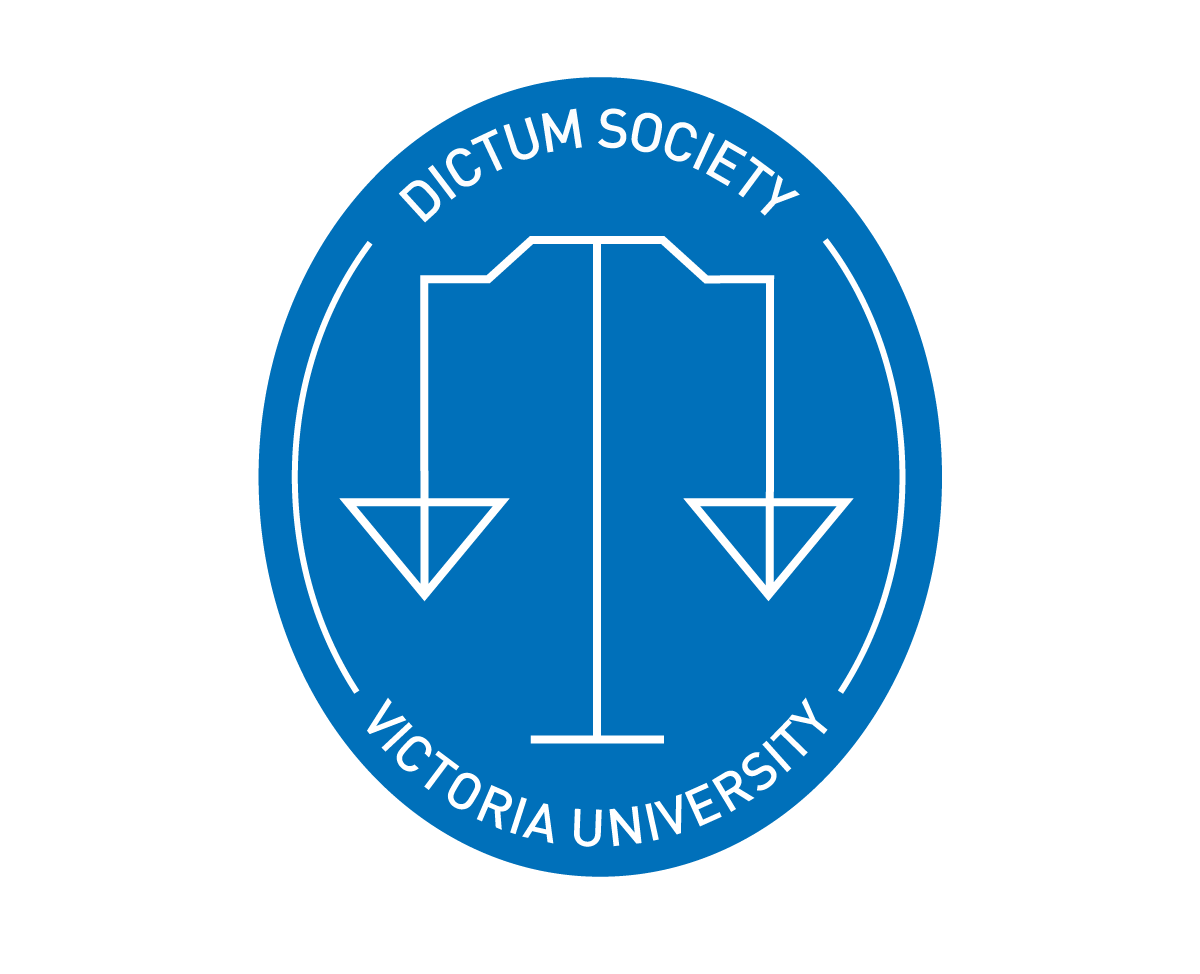 Dictum Society Junior MootMemorandum for [Claimant or Respondent][Team Number][Team Members]Note: This is a blank template to provide guidance. Competitors will not be bound to follow this template. Table of Contents[If students wish to include a table of contents it should go here]Statement of Facts[1]	[If competitors wish to include a statement of facts outlining the objective facts insert here. Delete this section if not including a statement of facts]Arguments in Full[1]	Include Arguments in this Section.Offer[][]Acceptance[][]Revocation[][]Table of Authorities[If competitors are citing the law it the bibliography should go here. Table of Authorities should be AGLC compliant]